Муниципальное бюджетное общеобразовательное учреждение основная общеобразовательная школа № 16  муниципального образования город НовороссийскЕжемесячный отчёт за февраль 2021 годапо работе волонтерского отряда «Творители добра» в МБОУ СОШ № 16     25.02.21 г.Куратор отряда                                                              Д.Х. Каримова         04.02.2020 был проведен классный час «Что такое делать добро»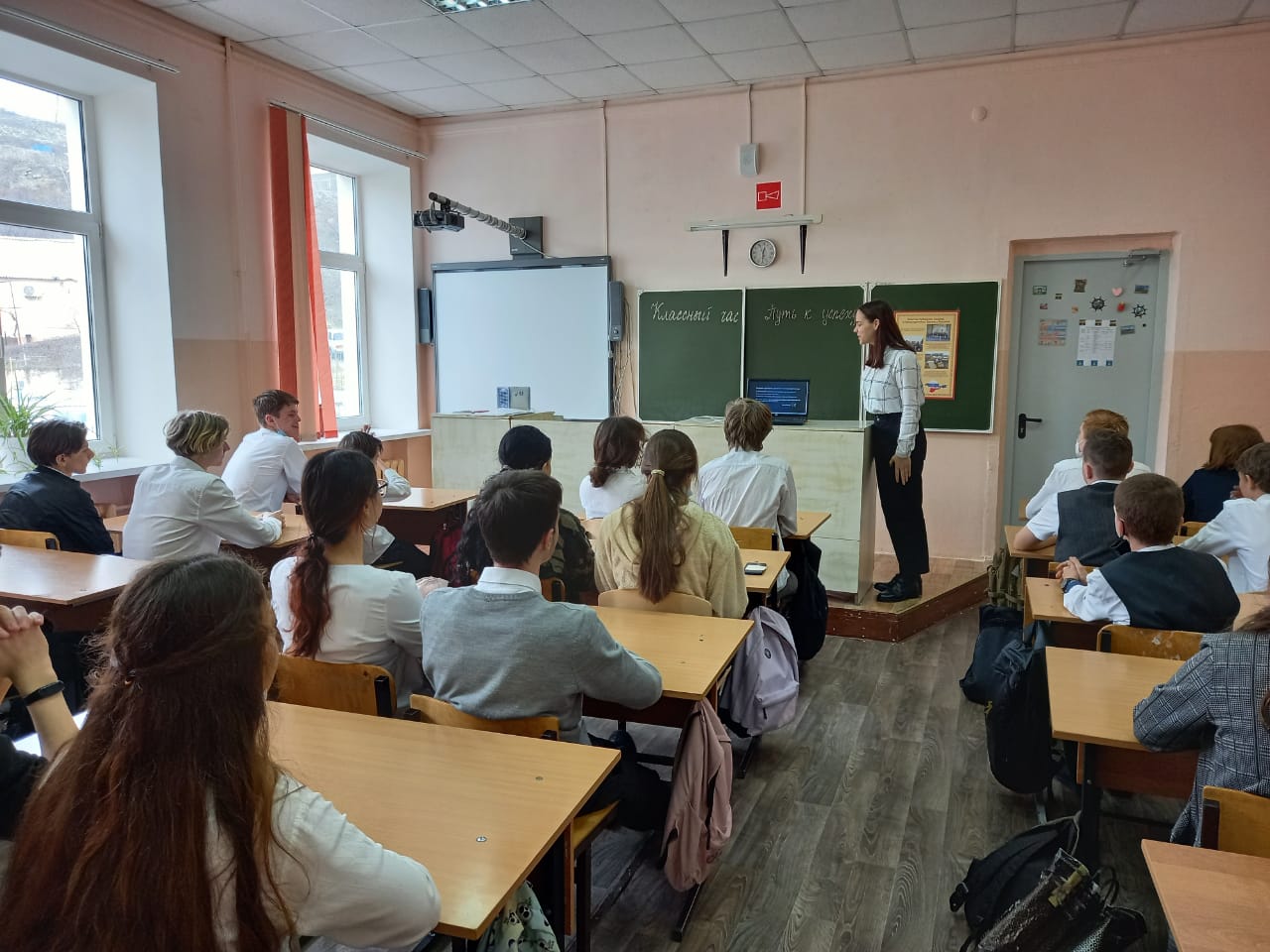 Классный час «Послание человечеству» 25.02.2021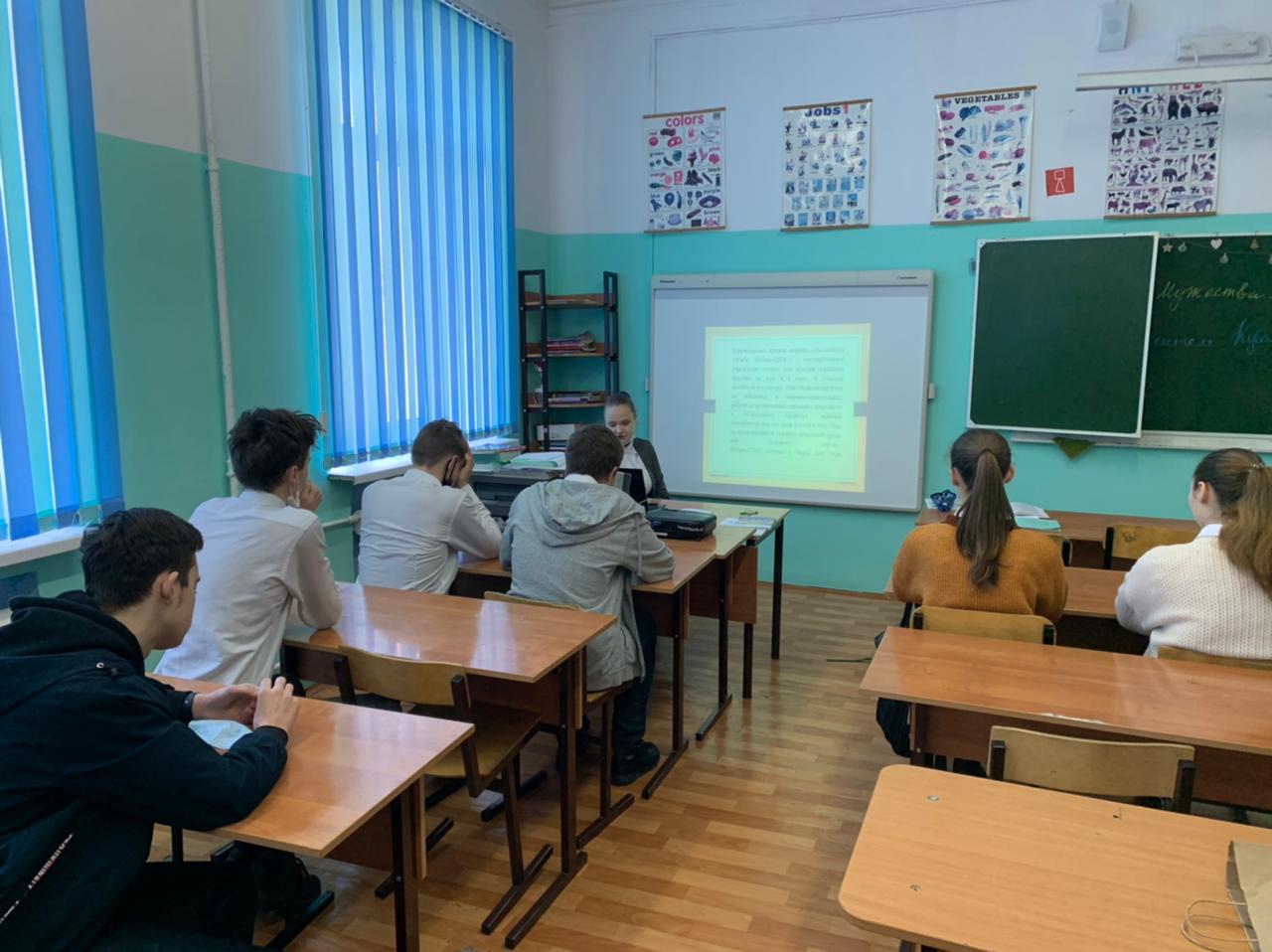 №МероприятияДата проведения№МероприятияДата проведения1Классный час «Что такое делать добро»04.02.20212Акция «Большое сердце»      11.02.20213Беседа «Дорога полна неожиданностей»18.02.20214Классный час «Послание человечеству»25.02.2021